Complete this form and upload it into the Plan of Study – Part I available in your Grad Rebel Gateway student portal. Once submitted, the form will route electronically for signatures. Upon approval by the Graduate College, a final copy of the form will be emailed to your Rebelmail account.Refer to the 2017-18 Graduate Catalog for degree requirements:https://catalog.unlv.edu/preview_program.php?catoid=20&poid=4996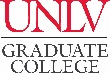 PLAN OF STUDY - Part IIDOCTOR OF PHILOSOPHY – PHYSICSPost-Master’s Track 2017-18CatalogCOURSE REQUIREMENTSRequired Courses - 6-18 CreditsComplete 6-18 credits from the following list of courses:  PHYS 700, PHYS 711, PHYS 712, PHYS 721, PHYS 722, PHYS 731Required Courses - 6-18 CreditsComplete 6-18 credits from the following list of courses:  PHYS 700, PHYS 711, PHYS 712, PHYS 721, PHYS 722, PHYS 731Required Courses - 6-18 CreditsComplete 6-18 credits from the following list of courses:  PHYS 700, PHYS 711, PHYS 712, PHYS 721, PHYS 722, PHYS 731Required Courses - 6-18 CreditsComplete 6-18 credits from the following list of courses:  PHYS 700, PHYS 711, PHYS 712, PHYS 721, PHYS 722, PHYS 731Required Courses - 6-18 CreditsComplete 6-18 credits from the following list of courses:  PHYS 700, PHYS 711, PHYS 712, PHYS 721, PHYS 722, PHYS 731Required Courses - 6-18 CreditsComplete 6-18 credits from the following list of courses:  PHYS 700, PHYS 711, PHYS 712, PHYS 721, PHYS 722, PHYS 731Required Courses - 6-18 CreditsComplete 6-18 credits from the following list of courses:  PHYS 700, PHYS 711, PHYS 712, PHYS 721, PHYS 722, PHYS 731Required Courses - 6-18 CreditsComplete 6-18 credits from the following list of courses:  PHYS 700, PHYS 711, PHYS 712, PHYS 721, PHYS 722, PHYS 731COURSE(Prefix & #)CREDITSGRADE (if completed)TERM(Taken/anticipated)SUBSTITUTION/TRANSFER (if applicable)SUBSTITUTION/TRANSFER (if applicable)SUBSTITUTION/TRANSFER (if applicable)SUBSTITUTION/TRANSFER (if applicable)COURSE(Prefix & #)CREDITSGRADE (if completed)TERM(Taken/anticipated)COURSECREDITSGRADEINSTITUTIONGraduate Seminar Course - 0-6 CreditsComplete zero to six credits of the following, including three acceptable presentations:  PHYS 796Graduate Seminar Course - 0-6 CreditsComplete zero to six credits of the following, including three acceptable presentations:  PHYS 796Graduate Seminar Course - 0-6 CreditsComplete zero to six credits of the following, including three acceptable presentations:  PHYS 796Graduate Seminar Course - 0-6 CreditsComplete zero to six credits of the following, including three acceptable presentations:  PHYS 796Graduate Seminar Course - 0-6 CreditsComplete zero to six credits of the following, including three acceptable presentations:  PHYS 796Graduate Seminar Course - 0-6 CreditsComplete zero to six credits of the following, including three acceptable presentations:  PHYS 796Graduate Seminar Course - 0-6 CreditsComplete zero to six credits of the following, including three acceptable presentations:  PHYS 796Graduate Seminar Course - 0-6 CreditsComplete zero to six credits of the following, including three acceptable presentations:  PHYS 796COURSE(Prefix & #)CREDITSGRADE (if completed)TERM(Taken/anticipated)SUBSTITUTION/TRANSFER (if applicable)SUBSTITUTION/TRANSFER (if applicable)SUBSTITUTION/TRANSFER (if applicable)SUBSTITUTION/TRANSFER (if applicable)COURSE(Prefix & #)CREDITSGRADE (if completed)TERM(Taken/anticipated)COURSEDissertation - 18 CreditsDissertation - 18 CreditsDissertation - 18 CreditsDissertation - 18 CreditsDissertation - 18 CreditsDissertation - 18 CreditsDissertation - 18 CreditsDissertation - 18 CreditsCOURSE(Prefix & #)CREDITSGRADE (if completed)TERM(Taken/anticipated)SUBSTITUTION/TRANSFER (if applicable)SUBSTITUTION/TRANSFER (if applicable)SUBSTITUTION/TRANSFER (if applicable)SUBSTITUTION/TRANSFER (if applicable)COURSE(Prefix & #)CREDITSGRADE (if completed)TERM(Taken/anticipated)COURSEPHYS 799TOTAL CREDITS* Minimum credits required for graduation = 30GRADUATION POLICIESA minimum of 50 percent of the degree program must be 700-level courses excluding thesis, dissertation, or professional/scholarly paper. Individual departments may require more than the Graduate College minimum.Courses used to fulfill requirements for one degree may not be used toward another degree. A candidate for an advanced degree or graduate certificate must have a minimum Graduate Program Grade Point Average of 3.00 to be eligible to graduate or receive the certificate.Refer to the Thesis and Dissertation Format and Submission Guidelines webpage for a breakdown of requirements.Refer to the Graduate Catalog for all Academic, Transfer Credit, and program-related policies and requirements.